Your job is to break up the following pictures into sound talk e.g. duck= d-u-ck.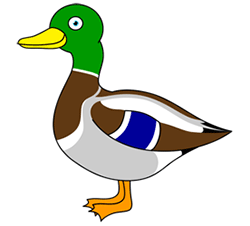 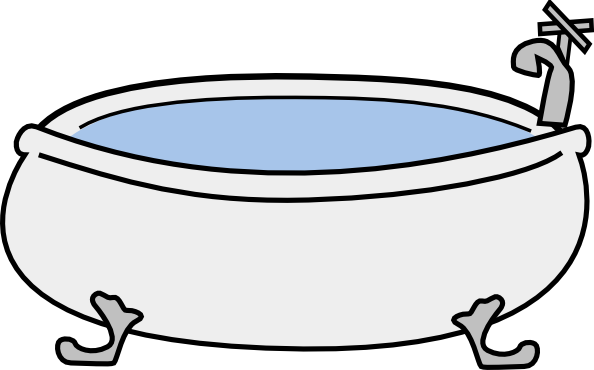 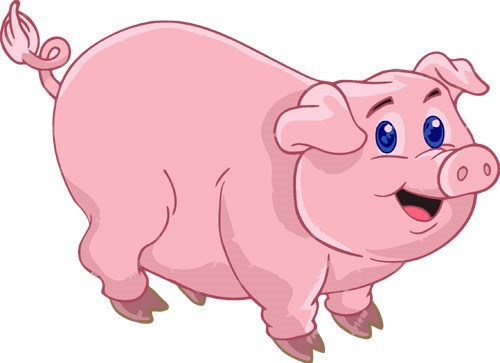 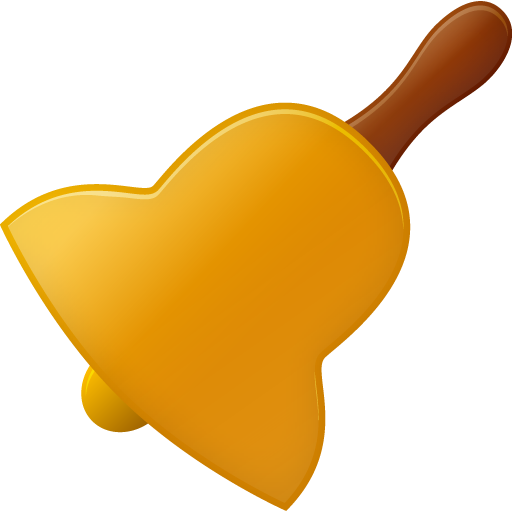 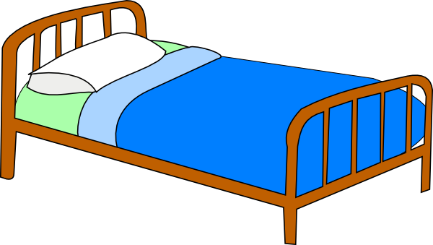 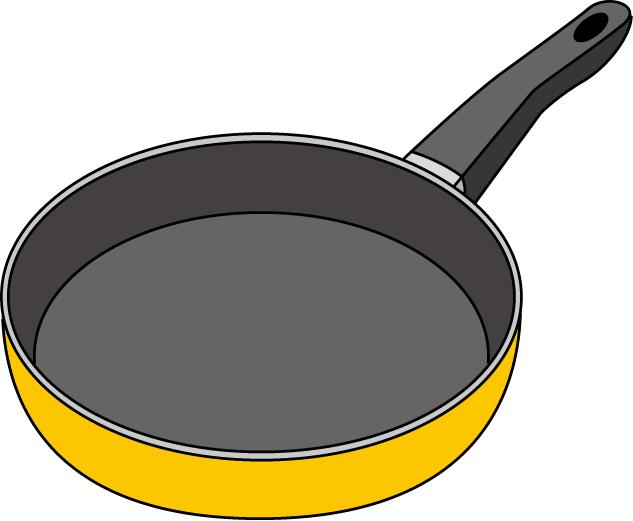 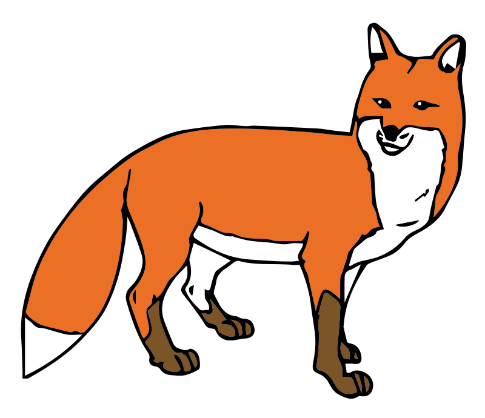 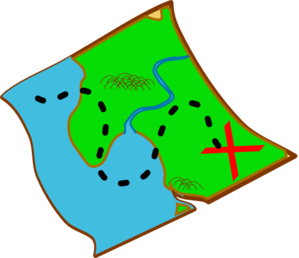 More information for parents: https://www.youtube.com/watch?v=bSafwbjJbHI